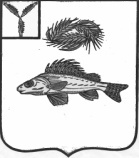 АДМИНИСТРАЦИЯНОВОКРАСНЯНСКОГО  МУНИЦИПАЛЬНОГО ОБРАЗОВАНИЯЕРШОВСКОГО  РАЙОНА САРАТОВСКОЙ ОБЛАСТИП О С Т А Н О В Л Е Н И ЕОт 07.02.2022  года                                                                № 6     Об утверждении отчета об исполнениибюджета   Новокраснянского  муниципального образования Ершовского района Саратовской области за 2021 год». 	В соответствии с  решением Совета Новокраснянского  муниципального образования  от 26. 12. 2016 г.  № 65-117 "Об утверждении Положения о   бюджетном процессе в  Новокраснянском  муниципальном  образовании" ПОСТАНОВЛЯЮ:		1.Утвердить отчет об исполнении бюджета Новокраснянского муниципального образования Ершовского района Саратовской области за 2021 год: по доходам в сумме   3125,3 тыс. руб. (утвержденные бюджетные назначения 3115,8 тыс. руб.), по расходам в сумме 3011,9 тыс. руб.  (утвержденные бюджетные назначения   3129,4 тыс. руб.), дефицит бюджета в сумме 113,4 тыс. руб. (уточненный план дефицит – 113,4) согласно приложению.Глава Новокраснянского МО                                        Е.Ю.КузнецоваПриложение №1Сведенияоб исполнении бюджета Новокраснянского  муниципального образованияЕршовского района Саратовской областиза    2021 год.тыс.руб.Глава Новокраснянского МО                                Е.Ю. КузнецоваКод бюджетной классификации РФНаименование доходовУтвержденные бюджетные назначенияИсполнено%000 100 00000 00 0000 000НАЛОГОВЫЕ И НЕНАЛОГОВЫЕ ДОХОДЫ3115,83125,3100,3НАЛОГОВЫЕ ДОХОДЫ1865,41897,8101,7000 101 00000 00 0000 000Налоги на прибыль, доходы826,2892,5108,0000 101 02000 01 0000 110Налог на доходы физических лиц826,2892,5108,0000 105 03000 01 0000 110Единый с/х налог119,2-50,668,6000 106 00000 00 0000 110Налоги на имущество916,01026,3112,0000 106 01030 10 0000 110Налог на имущество физических лиц90,0172,3191,4000 106 06000 10 0000 110Земельный налог826,0854,0103,4000 108 00000 00 0000 110Госпошлина, сборы4,05,6140,0000 108 04020 01 0000 110Госпошлина за совершение  нотариальных действий4,05,6140,0НЕНАЛОГОВЫЕ ДОХОДЫ23,024,0104,0000 111 00000 00 0000 000Доходы от использования имущества, находящегося в государственной и муниципальной собственности23,024,0104,0000 111 05000 00 0000 120Доходы от сдачи в аренду имущества, находящегося в оперативном управлении органов управления сельских поселений и созданных ими учреждений (за исключением имущества муниципальных, бюджетных, автономных учреждений)23,024,0104,0000 111 05035 10 0000 120Доходы от сдачи в аренду имущества, находящегося в оперативном управлении органов управления сельских поселений и созданных ими учреждений (за исключением имущества муниципальных, бюджетных, автономных учреждений)23,024,0104,0ИТОГО ДОХОДОВ1888,41897,8100,5000 200 00000 00 0000 000Безвозмездные поступления89,589,5100,0000 202 00000 00 0000 000Безвозмездные поступления от других бюджетов бюджетной системы Российской Федерации000 202 10000 00 0000 000Дотации бюджетам субъектов Российской Федерации и муниципальных образований89,589,5100,0000 202 15001 00 0000 150Дотации на выравнивание бюджетной обеспеченности89,589,5100,0000 20230000 00 0000 150Субвенции бюджетам субъектов Российской Федерации и муниципальных образований93,793,7100,0000 202 35000 00 0000 150Субвенции бюджетам на осуществление первичного воинского учета на территориях, где отсутствуют военные комиссариаты93,793,7100,0715 202 35118 10 0000 150-субвенции бюджетам сельских поселений на осуществление первичного воинского учета на территориях, где отсутствуют военные комиссариаты 93,793,7100,0000 202 40000 00 0000 150Иные межбюджетные трансферты всего956,2956,2100,0000 202 40014 00 0000 150Межбюджетные трансферты, передаваемые бюджетам сельских поселений из бюджета муниципального района на осуществление части полномочий по решению вопросов местного значения в соответствии с заключенными соглашениями956,2956,2100,0715 202 40014 10 0013 150Межбюджетные трансферты, передаваемые бюджетам  сельских поселений из бюджета муниципального района на осуществление части полномочий по решению вопросов местного значения в соответствии с заключенными соглашениями по дорожной деятельности в отношении дорог местного значения в границах населенных пунктов муниципального образования.956,2956,2100,0715 202 49999 10 0054 150Межбюджетные трансферты, передаваемые бюджетам сельских поселений области на достижение надлежащего уровня оплаты труда в органах местного самоуправления88,188,1100,0ВСЕГО ДОХОДОВ3115,93125,3100,0РАСХОДЫРАСХОДЫРАСХОДЫРАСХОДЫРАСХОДЫ737Совет Новокраснянского МО916,2882,097,0737 0100Общегосударственные вопросы909,6875,496,2737  0102Функционирование высшего должностного лица субъекта Российской Федерации и муниципального образования909,6875,496,2737  0103Функционированиезаконодательных(представительных) органовгосударственной власти и представительных органов муниципальных образований6,66,6100,0715АдминистрацияНовокраснянского МО2213,22130,296,2715 0100Общегосударственные вопросы1086,11004,092,4715 0104Функционирование Правительства Российской Федерации, высших исполнительных органов государственной власти субъектов Российской Федерации, местных администраций1086,11004,092,47150111Резервные фонды0,00,00,0715 0200Национальная оборона93,793,7100,07150203Мобилизационная и вневойсковая подготовка93,793,7100,07150400Национальная экономика956,2956,2100,0715 0409Дорожное хозяйство (дорожные фонды)956,2956,2100,0715 0500Жилищно-коммунальное хозяйство77,176,399,0715 0502Коммунальное хозяйство43,442,698,1715 0503Благоустройство33,733,7100,0Всего расходов3129,43012,096,2Результат исполнения бюджета(дефицит/профицит)113,4